              Ҡарар                            ПРОЕКТ                                     РешениеОб утверждении график схода граждан в населенных пунктах сельского поселения Саитбабинский сельсовет  муниципального района  Гафурийский район Республики Башкортостан.В соответствии с Федеральным законом №131-ФЗ от 06.10.2014 г. «Об общих принципах организации местного самоуправления в Российской Федерации» Совет сельского поселения Саитбабинский сельсовет муниципального района Гафурийский район Республики Башкортостан решил:Утвердить график схода граждан в населенных пунктах сельского поселения Саитбабинский сельсовет  муниципального района  Гафурийский район Республики Башкортостан. (Приложение№1)Настоящее решение опубликовать на официальном сайте сельского поселения Саитбабинский сельсовет муниципального района Гафурийский район Республики Башкортостан.Контроль за исполнением настоящего решения возложить на комиссию по развитию предпринимательства, земельным вопросам, благоустройству и экологии 	Совета сельского поселения Саитбабинский сельсовет муниципального района Гафурийский район Республики Башкортостан.Глава  сельского поселенияСаитбабинский сельсовет					Кунафин В.С.	        С.Саитбаба,                   2022№ Приложение №1проект к решению  Совета  сельского поселенияСаитбабинский сельсовет муниципального района Гафурийский район Республики Башкортостан                                                                                           №             2022г.Сходы граждан сельского поселения Саитбабинский сельсоветмуниципального района Гафурийский район РБ БАШКОРТОСТАН РЕСПУБЛИКАҺЫFАФУРИ  РАЙОНЫМУНИЦИПАЛЬ РАЙОНЫНЫСӘЙЕТБАБА АУЫЛ  СОВЕТЫАУЫЛ  БИЛӘМӘҺЕСОВЕТЫ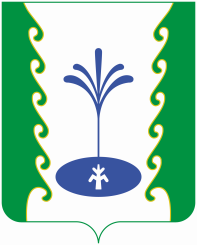 СОВЕТ СЕЛЬСКОГО  ПОСЕЛЕНИЯ САИТБАБИНСКИЙ СЕЛЬСОВЕТ МУНИЦИПАЛЬНОГО РАЙОНА ГАФУРИЙСКИЙ  РАЙОНРЕСПУБЛИКИ БАШКОРТОСТАН№Место проведенияВремя проведенияОтветственные1Д.Юзимяново30.03.2022г15.00.ч.Депутаты округов, специалисты администрации2Д.Усманово05.04.2022г15.00.ч.Депутаты округов, специалисты администрации3Д.Имянник31.03.2022г.15.00.ч.Депутаты округов, специалисты администрации4Д.Каран-Елга06.04.2022г.16.00.чДепутаты округов, специалисты администрации5Д.Кулканово12.04.2022г15.00.ч.Депутаты округов, специалисты администрации6Д.Тугай13.04.2022г15.00.ч.Депутаты округов, специалисты администрации7С.Саитбаба14.04.2022г11.00.ч.Депутаты округов, специалисты администрации